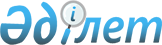 Об утверждении Правил выплаты премий государства по вкладам в жилищные строительные сбережения
					
			Утративший силу
			
			
		
					Приказ Министра финансов Республики Казахстан от 19 июля 2005 года № 274. Зарегистрирован Министерством юстиции Республики Казахстан 4 августа 2005 года № 3772. Утратил силу приказом Министра финансов Республики Казахстан от 18 октября 2012 года № 464

      Сноска. Утратил силу приказом Министра финансов РК от 18.10.2012 № 464 (вводится в действие по истечении десяти календарных дней после дня его первого официального опубликования).      В целях реализации Закона Республики Казахстан "О жилищных строительных сбережениях в Республике Казахстан" ПРИКАЗЫВАЮ: 

      1. Утвердить Правила выплаты премий государства по вкладам в жилищные строительные сбережения. 

      2. Комитету казначейства Министерства финансов Республики Казахстан (Саткалиева В.А.) в установленном порядке обеспечить государственную регистрацию настоящего приказа в Министерстве юстиции Республики Казахстан. 

      3. Контроль за исполнением настоящего приказа возложить на Вице-министра финансов Республики Казахстан Арифханова А.А. 

      4. Признать утратившим силу  приказ Министра финансов Республики Казахстан от 26 декабря 2003 года N 439 "Об утверждении Правил выплаты премий по вкладам в жилищные строительные сбережения (премии государства)" (зарегистрирован в Реестре государственной регистрации нормативных правовых актов за номером N 2648, опубликован в газете "Казахстанская правда" от 17 января 2004 года N 10). 

      5. Настоящий приказ вводится в действие по истечении десяти календарных дней после дня его официального опубликования.       Министр  

            Утверждены приказом     

Министра финансов      

Республики Казахстан     

от 19 июля 2005 года N 274  Правила выплаты премий государства по вкладам  

в жилищные строительные сбережения   

  Глава 1. Общие положения       1. Настоящие Правила разработаны в соответствии с Законом Республики Казахстан "О жилищных строительных сбережениях в Республике Казахстан" (далее - Закон) и регулируют порядок и условия выплаты премий государства по вкладам в жилищные строительные сбережения (далее - премии государства) в жилищных строительных сберегательных банках в Республике Казахстан.  

  Глава 2. Условия выплаты премий по вкладам  

в жилищные строительные сбережения       2. Выплата премий государства по вкладам граждан Республики Казахстан, в том числе несовершеннолетних, не достигших восемнадцати лет, в жилищные строительные сбережения осуществляется в жилищных строительных сберегательных банках. 

      Вкладчик жилищных строительных сбережений вправе иметь несколько счетов по вкладу в жилищные строительные сбережения в каждом жилищном строительном сберегательном банке. При этом премия государства по заявлению вкладчика начисляется только на один счет в одном жилищном строительном сберегательном банке. 

      3. Выплата премий государства осуществляется: 

      1) при выплате договорной суммы; 

      2) при досрочном расторжении договора о жилищных строительных сбережениях вкладчиком при накоплении вклада более пяти лет. 

       Сноска. Пункт 3 в редакции - приказом Министра финансов Республики Казахстан от 3 апреля 2007 года  N 105 . 

      4. При истечении срока накопления и в случае не накопления вкладчиком жилищных строительных сбережений минимально необходимой суммы накопленных денег он имеет право на получение вклада, начисленного на него вознаграждения жилищного строительного сберегательного банка, а также премии государства при накоплении вклада более пяти лет, либо продолжать накопления в жилищном строительном сберегательном банке, с начислением премии государства. 

      Премия государства начисляется до момента подачи заявления на получение жилищного займа. 

       Сноска. В пункт 4 внесены изменения - приказом Министра финансов Республики Казахстан от 3 апреля 2007 года  N 105 . 

      5. При делении договорной суммы по одному договору о жилищных строительных сбережениях на несколько договоров о жилищных строительных сбережениях премия государства распределяется пропорционально разделенным вкладам. 

      6. Размер ежегодной премии государства составляет двадцать процентов от суммы поощряемого вклада. Поощряемый премией государства вклад включает в себя суммы вклада в жилищные строительные сбережения и начисленное по нему вознаграждение. 

      7. Поощряемая премией государства сумма накопленных денег не может превышать двухсоткратного месячного расчетного показателя. 

      Если поощряемая премией государства сумма накопленных денег превышает двести месячных расчетных показателей, размер которого устанавливается законом о республиканском бюджете на соответствующий год, то оставшаяся не поощренной сумма накопленных денег учитывается жилищным строительным сберегательным банком при начислении премии в следующем году. 

      Премия государства в текущем году не начисляется на сумму вклада, поощренную в предыдущие годы. 

       Сноска. В пункт 7 внесены изменения - приказом Министра финансов Республики Казахстан от 3 апреля 2007 года  N 105 . 

      8. Премия государства подлежит выплате и не подлежит возврату в бюджет в случаях: 

      1) уступки прав вкладчиком по договору о жилищных строительных сбережениях или залога им прав получения жилищных строительных сбережений и (или) жилищного займа, промежуточного жилищного займа, предварительного жилищного займа другому лицу, являющемуся гражданином Республики Казахстан, с письменного разрешения жилищного строительного сберегательного банка; 

      2) смерти или полной утраты трудоспособности вкладчика жилищных строительных сбережений; 

      3) когда вкладчик жилищных строительных сбережений после заключения договора о жилищном строительном сбережении зарегистрирован в качестве безработного в порядке, установленном законодательством Республики Казахстан, и к моменту выплаты премии государства остается таковым в течение шести месяцев непрерывно; 

      4) отказа вкладчика жилищных строительных сбережений от получения жилищного займа, независимо от выполнения им требований пункта 2 статьи 8 Закона и досрочного расторжения договора о жилищных строительных сбережениях, он имеет право на получение премии государства после пяти лет накопления денег. 

       Сноска. Пункт 8 с изменениями, внесенными приказом Министра финансов РК от 22 ноября 2007 года N 410 (вводится в действие по истечении 10 календарных дней со дня его первого официального опубликования) .  

  Глава 3. Источник выплаты премий государства       9. Деньги, необходимые для выплаты премий государства на основании прогнозных расчетов начисления премий государства по вкладам, предоставленных жилищным строительным сберегательным банком, ежегодно предусматриваются в республиканском бюджете на соответствующий финансовый год.  

  Глава 4. Сроки перечисления премий государства и 

их зачисления на вклады в жилищные строительные сбережения       10. Жилищный строительный сберегательный банк ежегодно в срок до 1 апреля отчетного года предоставляет Министерству финансов Республики Казахстан прогнозные расчеты начисления премий государства для внесения бюджетной заявки расходования средств республиканского бюджета на предстоящий финансовый год. 

      11. По итогам финансового года жилищный строительный сберегательный банк до 10 января следующего года предоставляет в Министерство финансов Республики Казахстан окончательный расчет суммы премий государства, причитающихся по вкладу.  

       Сноска. В пункт 11 внесены изменения - приказами Министра финансов Республики Казахстан от 3 апреля 2007 года  N 105 ; от 22 ноября 2007 года  N 410 (вводится в действие по истечении 10 календарных дней со дня его первого официального опубликования) . 

      12. Министерство финансов Республики Казахстан, после получения от жилищного строительного сберегательного банка окончательного расчета суммы премий государства до 10 февраля года, следующего за отчетным, перечисляет на корреспондентский счет жилищного строительного сберегательного банка общую сумму премий государства. 

      13. Жилищный строительный сберегательный банк в течение десяти рабочих дней со дня получения от Министерства финансов Республики Казахстан общей суммы производит зачисление премий государства по заключенным между жилищным строительным сберегательным банком и его вкладчиками-гражданами Республики Казахстан договорам о жилищных строительных сбережениях, в порядке, предусмотренном настоящими Правилами. 

      Сноска. Пункт 13 с изменениями, внесенными приказом Министра финансов РК от 26.11.2010 № 584 (вводится в действие по истечении 10 календарных дней после дня его первого официального опубликования). 

  Глава 5. Порядок расчета и  

капитализации премии государства       14. Премия государства рассчитывается в размере, указанном в пунктах 6 и 7 настоящих Правил, по состоянию на 1 января года, следующего за отчетным.  

      15. Расчет поощряемой премией государства суммы вклада отчетного года, выплата премии государства по которой подлежит в следующем году за отчетным, производится по следующей формуле:       Птг = Н - Ппг - Пз, где 

      Птг - поощряемая премией государства сумма вклада отчетного года; 

      Н - сумма накопленных средств по состоянию на 1 января года, следующего за отчетным; 

      Ппг - поощренная премией государства сумма вклада в предыдущие годы; 

      Пз - сумма премии государства, зачисленная в предыдущие годы. 

      16. Сумма премии государства после ее поступления из Министерства финансов Республики Казахстан в порядке, установленном настоящими Правилами, направляется жилищным строительным сберегательным банком на увеличение основной суммы вклада, то есть капитализируется на момент фактического зачисления денег на сберегательные счета.  

  Глава 6. Возврат премий государства в бюджет       17. Премия государства подлежит возврату в бюджет в случаях: 

      1)  Исключен - приказом от 22 ноября 2007 года N 410; 

      2) нецелевого использования вкладчиком жилищных строительных сбережений жилищного займа; 

      3) осуществления жилищным строительным сберегательным банком выплат премии государства вкладчику жилищных строительных сбережений с нарушением Закона и (или) договора о жилищных строительных сбережениях. В таком случае возврату подлежит сумма (часть суммы) премии государства, выплаченная жилищным строительным сберегательным банком с нарушениями;  

      4) досрочного расторжения сторонами договора о жилищных строительных сбережениях при сроке накопления вкладов в жилищном строительном сберегательном банке менее пяти лет; 

      5) уступки прав вкладчиком жилищных строительных сбережений прав по договору о жилищных строительных сбережениях лицу, не являющемуся гражданином Республики Казахстан; 

      6) обнаружения уполномоченным органом по исполнению бюджета выплаты премий государства одному вкладчику жилищных строительных сбережений по двум и более счетам по вкладам в жилищные строительные сбережения в нескольких жилищных строительных сберегательных банках. При этом премия государства, начисленная в предыдущие годы, подлежит возврату в бюджет за исключением премий, начисленных по одному из вкладов в жилищные строительные сбережения по выбору вкладчика. 

      Возврат премии государства в случае, предусмотренном подпунктом 6) настоящего пункта, осуществляется жилищным строительным сберегательным банком на основании письменного распоряжения Министерства финансов Республики Казахстан. 

      В случае, если в разные финансовые годы премия государства была начислена на разные счета вкладчика жилищных строительных сбережений по его выбору в соответствии с пунктом 3 статьи 3 Закона, возврат премии государства не осуществляется. 

       Сноска. В пункт 17 внесены изменения - приказами Министра финансов Республики Казахстан от 3 апреля 2007 года  N 105 ;  от 22 ноября 2007 года  N 410 (вводится в действие по истечении 10 календарных дней со дня его первого официального опубликования) . 

      18. Жилищный строительный сберегательный банк в случаях, предусмотренных пунктом 17 настоящих Правил, перечисляет премию государства в республиканский бюджет не позднее одного рабочего дня, следующего за днем возврата суммы премии государства от вкладчика. 
					© 2012. РГП на ПХВ «Институт законодательства и правовой информации Республики Казахстан» Министерства юстиции Республики Казахстан
				